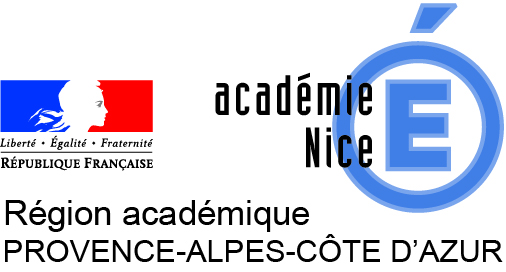 Karine Beauvais Ricci    IEN NICE 5Marie-Laure Gache IA IPR d’histoire et de géographie référente bassin Nice 3 vallées.  Janvier 2018